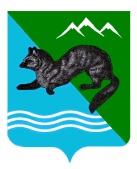 ПОСТАНОВЛЕНИЕАДМИНИСТРАЦИИ СОБОЛЕВСКОГО МУНИЦИПАЛЬНОГО РАЙОНАКАМЧАТСКОГО КРАЯ20 октября 2020                             с. Соболево	                                            № 248 О мерах по предотвращению распространения коронавирусной  инфекции COVID-2019 в муниципальных образовательных организациях и учреждениях сферы физической культуры и спорта Соболевского муниципального района В связи с угрозой распространения на территории Соболевского муниципального района коронавирусной инфекции (COVID-2019), руководствуясь Федеральным законом от 06.10.2003 №131-ФЗ «Об общих принципах организации местного самоуправления в Российской Федерации», Федеральным законом от 21.12.1994 № 68-ФЗ «О защите населения и территорий от чрезвычайных ситуаций природного и техногенного характера», Федеральным законом от 30.03.1999 № 52-ФЗ «О санитарно-эпидемиологическом благополучии населения», постановлением Главного государственного санитарного врача РФ от 30.06.2020 № 16 «Об утверждении санитарно-эпидемиологических правил СП 3.1/2.4.3598-20 «Санитарно-эпидемиологические требования к устройству, содержанию и организации работы образовательных организаций и других объектов социальной инфраструктуры для детей и молодежи в условиях распространения новой коронавирусной инфекции (COVID-19)», распоряжением Губернатора Камчатского края от 12.03.2020 № 267-р, постановлением Губернатора Камчатского края от 10.04.2020 № 50, а также решением оперативного штаба по организации проведения мероприятий, направленных на предупреждение завоза и распространения новой коронавирусной инфекции (СОVID-19) на территории Соболевского муниципального района, Устава Соболевского муниципального района,   АДМИНИСТРАЦИЯ ПОСТАНОВЛЯЕТ:1. Управлению образования  и молодежной политике администрации Соболевского муниципального района:1.1. Организовать мониторинг заболеваемости педагогов и обучающихся в образовательных учреждениях Соболевского муниципального района с предоставлением Главе Соболевского муниципального района информации ежедневно не позднее 9 часов 30 минут за предшествующий день.1.2. Оказать содействие в организации тестирования педагогического состава образовательных учреждений Соболевского муниципального района (в случае необходимости).  2. Руководителям общеобразовательных учреждений Соболевского муниципального района:2.1. Усилить входной контроль в учреждениях на предмет наличия у учащихся, педагогов и персонала симптомов ОРВИ и ОРЗ;2.2. Организовать ежедневный учет заболевших обучающихся (раздельно по ОРВИ/ОРЗ и COVID-19);2.3. Ежедневно, до начала занятий, обеспечить проверку исправности санитайзеров и оборудования, предназначенного для обеззараживания воздуха в помещениях;3. Руководителям общеобразовательных учреждений Соболевского муниципального района и МКУ ДО «Детская музыкальная школа с.Соболево»  рекомендовать, в случае устойчивой тенденции к ухудшению эпидемиологической ситуации по заболеваемости COVID-19 в указанных учреждениях, принимать в установленном действующим законодательством порядке решение об установлении досрочных каникул в период с 21.10.2020 по 03.11.2020. 4. Руководителям учреждений дополнительного образования, учреждений сферы физической культуры и спорта Соболевского муниципального района, в случае устойчивой тенденции к ухудшению эпидемиологической ситуации по заболеваемости COVID-19, в период указанный в пункте 3 настоящего постановления, осуществлять образовательный процесс в дистанционном режиме в указанных учреждениях.  5. Управлению делами администрации Соболевского муниципального района направить настоящее постановление для опубликования в районной газете «Соболевский вестник» и разместить на официальном сайте Соболевского муниципального района Камчатского края в информационно-телекоммуникационной сети Интернет.6. Настоящее постановление вступает в силу после его официального опубликования (обнародования). Заместитель главы администрацииСоболевского муниципального района			                  Е.В. Хорошайло 